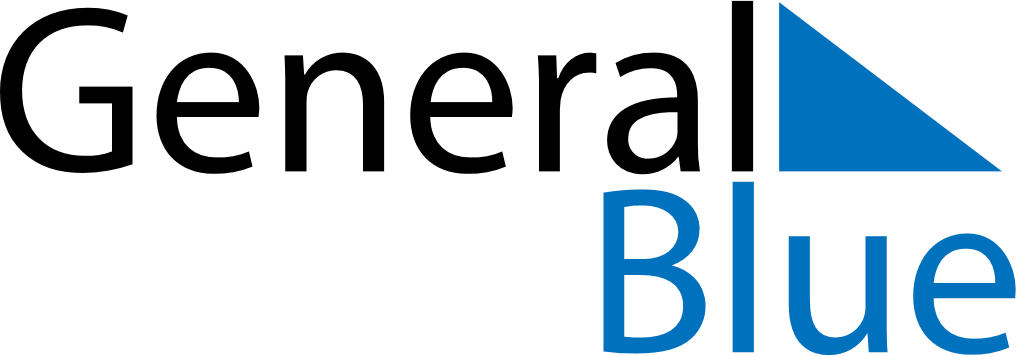 November 2027November 2027November 2027November 2027BelizeBelizeBelizeMondayTuesdayWednesdayThursdayFridaySaturdaySaturdaySunday12345667891011121313141516171819202021Garifuna Settlement Day22232425262727282930